Annex 6. Exemple de graella de registre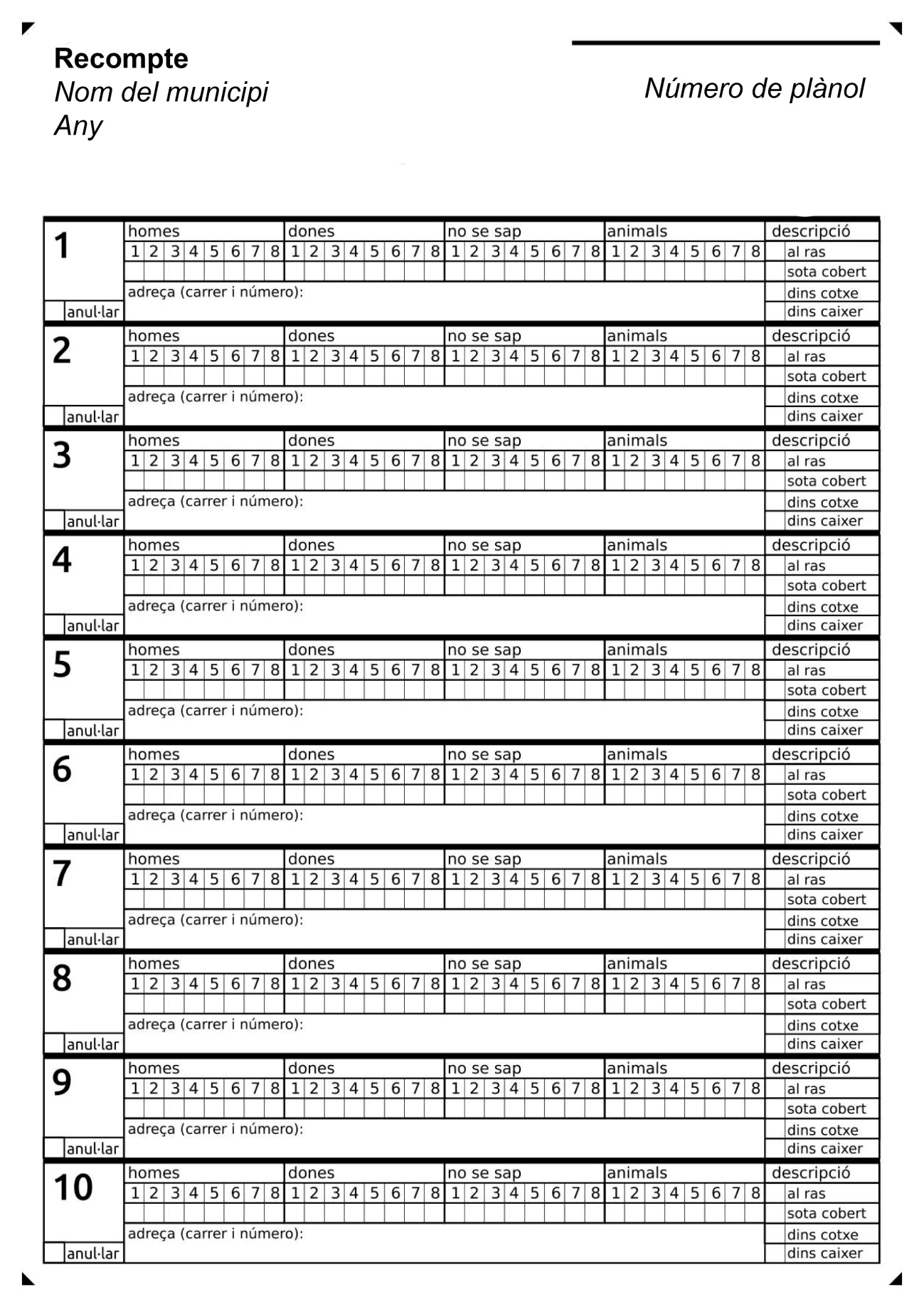 